  Осеннее время года – сезон поистине замечательных и удивительных рисунков! Многие художники просто обожают изображать на своих картинах красоту осенней природы. Такие работы обладают чарующей магической силой, притягивающей взгляды людей.    Приглашаем  детей, школьников и дошкольников принять участие в конкурсе осенних рисунков. Изобразите красоту осени, используя в своей работе удобную технику рисования, оформите готовую работу в формате А4.    В конкурсе могут принять участие дети от 4х до 15 лет. Онлайн-конкурс рисунков проводится с 5 по 15 ноября 2020г.  Фото работ можно прислать на адрес электронной почты или руководителю клубного формирования, в котором занимается ребенок.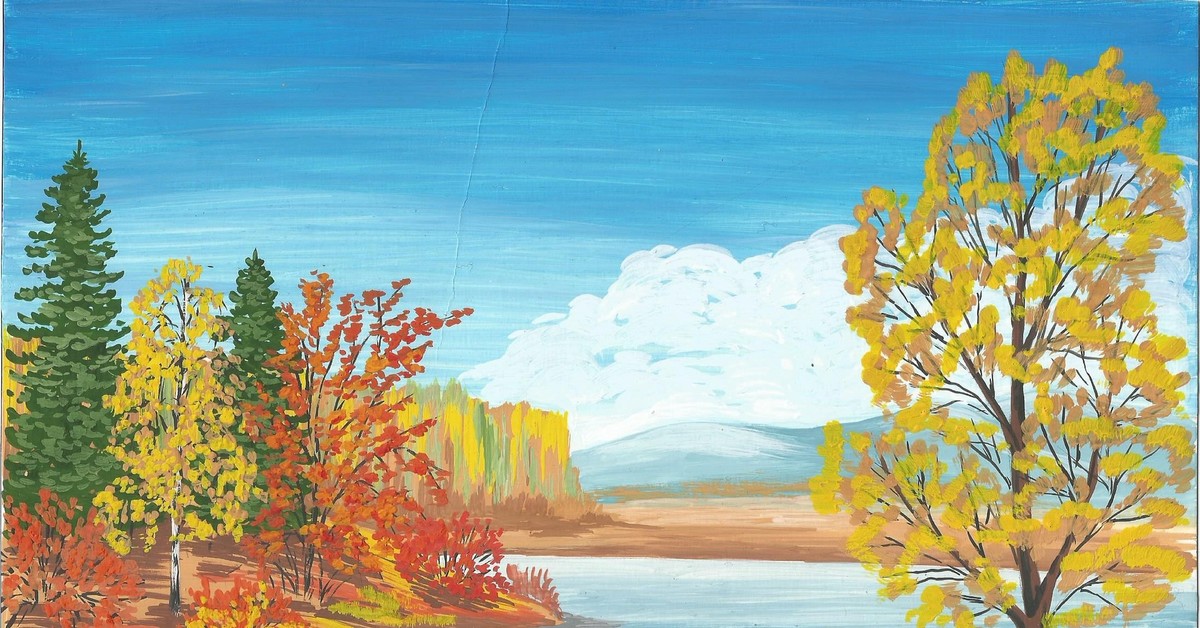 